REPUBLIKA HRVATSKA ZADARSKA ŽUPANIJA OPĆINA STARIGRAD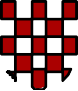 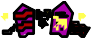 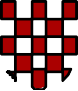 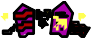 Općinski načelnikKLASA: 342-01/18-01/02 URBROJ: 2198/09-2-18-4Starigrad Paklenica, 10. travnja 2018. godineNa temelju članka 35. Zakona o lokalnoj i područnoj ( regionalnoj ) samoupravi („Narodne novine“, broj: 33/01, 60/01, 129/05, 109/07, 125/08, 36/09, 150/11, 144/12, 19/13, 137/15 I 123/17), članka 5. Uredbe o postupku davanja koncesijskog odobrenja na pomorskom dobru („Narodne novine“, broj: 36/04, 63/08, 133/13 i 63/14) i članka 46. Statuta Općine Starigrad ("Službeni glasnik Zadarske županije" broj: 3/18), Općinski načelnik Općine Starigrad dana 10. travnja 2018. godine, d o n o s iIZMJENE I DOPUNEGODIŠNJEG PLAN UPRAVLJANJA POMORSKIM DOBROM NA PODRUČJU OPĆINE STARIGRAD ZA 2018. GODINUČlanak 1.U Planu upravljanja pomorskim dobrom na području Općine Starigrad za 2018. godinu („Službeni glasnik Zadarske županije“ br. 3/18) tablica iz članka 6. mijenja se i glasi:Članak 2.Ostale odredbe Plana ostaju nepromijenjene.Članak 3.Ova Izmjene i dopune stupaju na snagu danom donošenja, a objavit će se u „Službenom glasniku Zadarske županije“.Općinski načelnik Krste Ramić, dipl. oec.DJELATNOSTSREDSTVOMIKROLOKACIJAČEST. ZEM.Iznajmljivanje sredstavaBrodica na motorni pogonStarigrad3837  k.o. StarigradIznajmljivanje sredstavaBrodica na motorni pogonStarigrad: Uprava NP Paklenica5124 k.o. StarigradIznajmljivanje sredstavaBrodica na motorni pogonStarigrad: Ulica Sv. Jurja4742, 4743 sve k.o. StarigradIznajmljivanje sredstavaBrodica na motorni pogonSeline5005 k.o. SelineIznajmljivanje sredstavaBrodica na motorni pogonTribanj Kruščica2218,2221,2038 sve k.o. TribanjIznajmljivanje sredstavaBrodica na motorni pogonTribanj Šibuljina3223, 3226, sve k.o. TribanjIznajmljivanje sredstavaJedrilica, brodica na veslaStarigrad3837 k.o.  Starigrad                          Iznajmljivanje sredstavaJedrilica, brodica na veslaStarigrad: Uprava NP Paklenica5124 k.o. StarigradIznajmljivanje sredstavaJedrilica, brodica na veslaStarigrad: Ulica Sv. Jurja4742 k.o. StarigradIznajmljivanje sredstavaJedrilica, brodica na veslaStarigrad: Mulo Marasovića - Kulina3836/1 k.o. StarigradIznajmljivanje sredstavaJedrilica, brodica na veslaStarigrad: Kulina3836/3 k.o. StarigradIznajmljivanje sredstavaJedrilica, brodica na veslaSeline: Jaz2115 k.o. SelineIznajmljivanje sredstavaJedrilica, brodica na veslaSeline5005  k.o. SelineIznajmljivanje sredstavaJedrilica, brodica na veslaSeline: Pisak4253 k.o. SelineIznajmljivanje sredstavaJedrilica, brodica na veslaTribanj Kruščica2218,2221, sve k.o. TribanjIznajmljivanje sredstavaJedrilica, brodica na veslaTribanj Šibuljina3223, 3226, sve k.o. TribanjIznajmljivanje sredstavaSkuterStarigrad: Uprava NP Paklenica5124 k.o. StarigradIznajmljivanje sredstavaSkuterStarigrad: Ulica Sv. Jurja4741,4742 k.o. StarigradIznajmljivanje sredstavaSkuterStarigrad3837 k.o. StarigradIznajmljivanje sredstavaSkuterSeline: Pisak4253/1 k.o. SelineIznajmljivanje sredstavaSkuterTribanj Šibuljina3223, 3226 sve k.o. TribanjIznajmljivanje sredstavaDječji skuter do 2 kwStarigrad:Uprava NP Paklenica5124 k.o. StarigradIznajmljivanje sredstavaDječji skuter do 2 kwStarigrad: Ulica Sv. Jurja4741,4742 k.o. StarigradIznajmljivanje sredstavaDječji skuter do 2 kwStarigrad3837 k.o. StarigradIznajmljivanje sredstavaDječji skuter do 2 kwSeline: Pisak4253/1 k.o. SelineIznajmljivanje sredstavaDječji skuter do 2 kwTribanj Šibuljina3223, 3226 sve k.o. TribanjIznajmljivanje sredstavaSredstvo za vuču opremom  (banana, tuba, gume, skije, padobran i sl.)Starigrad: Ulica S. Bušljete- Tikvene Dražice5091/1, 3837 sve k.o. StarigradIznajmljivanje sredstavaSredstvo za vuču opremom  (banana, tuba, gume, skije, padobran i sl.)Starigrad: Ulica Sv. Jurja 4741,4742 k.o. StarigradIznajmljivanje sredstavaSredstvo za vuču opremom  (banana, tuba, gume, skije, padobran i sl.)Starigrad: Kulina3836/3 k.o. StarigradIznajmljivanje sredstavaSredstvo za vuču opremom  (banana, tuba, gume, skije, padobran i sl.)Seline: Jaz2115 k.o. SelineIznajmljivanje sredstavaSredstvo za vuču opremom  (banana, tuba, gume, skije, padobran i sl.)Seline: Pisak4253/1 k.o. SelineIznajmljivanje sredstavaDaska za jedrenje, sandolina, pedalina i sl.Starigrad: Ulica S. Bušljete - Tikvene Dražice5091/1, 3837 sve k.o. StarigradIznajmljivanje sredstavaDaska za jedrenje, sandolina, pedalina i sl.Starigrad – Ulica Sv. Jurja-4741, 4742  k.o. StarigradIznajmljivanje sredstavaDaska za jedrenje, sandolina, pedalina i sl.Starigrad: Mulo Marasović-Kulina3836/1 k.o. StarigradIznajmljivanje sredstavaDaska za jedrenje, sandolina, pedalina i sl.Starigrad: Kulina 3836/3 k.o. StarigradIznajmljivanje sredstavaDaska za jedrenje, sandolina, pedalina i sl.Seline: Pisak4253/1 k.o. SelineIznajmljivanje sredstavaDaska za jedrenje, sandolina, pedalina i sl.Tribanj – Šibuljina, Kamp Punta Šibuljina3226 k.o. TribanjIznajmljivanje sredstavaPribor i oprema za ronjenje, kupanje i sl.Starigrad3837  k.o. StarigradIznajmljivanje sredstavaPribor i oprema za ronjenje, kupanje i sl.Starigrad: Ulica Sv. Jurja,4741, 4742 k.o. SelineIznajmljivanje sredstavaPribor i oprema za ronjenje, kupanje i sl.Starigrad: Mulo Marasović-Kulina3836/1 k.o. SelineIznajmljivanje sredstavaPribor i oprema za ronjenje, kupanje i sl.Seline5005 k.o. SelineIznajmljivanje sredstavaPribor i oprema za ronjenje, kupanje i sl.Seline: Pisak4253/1 k.o. SelineIznajmljivanje sredstavaPribor i oprema za ronjenje, kupanje i sl.Tribanj – Šibuljina: Kamp Punta Šibuljina3226 k.o. TribanjUgostiteljstvo i trgovinaKiosk,  prikolice, montažni objekti do 12 m2 i sl.Starigrad: Trg S. Radića5091/10, 5091/11, 5120 sve k.o. StarigradUgostiteljstvo i trgovinaKiosk,  prikolice, montažni objekti do 12 m2 i sl.Seline: Pisak4253/1 k.o. SelineUgostiteljstvo i trgovinaPripadajuća terasa objektaStarigrad – Bikarija, Trg S. Radića5119 k.o. StarigradUgostiteljstvo i trgovinaŠtand (info pult, rukotvorine, privremene tetovaže i sl.)Starigrad - Bikarija, Trg S. Radića5119, 5120 sve k.o. StarigradUgostiteljstvo i trgovinaŠtand (info pult, rukotvorine, privremene tetovaže i sl.)Starigrad – Ulica Sv. Jurja4742, 4741 k.o. StarigradUgostiteljstvo i trgovinaAmbulantna prodaja (škrinja, aparati za sladoled, pop-corn, palačinke, spiralni krumpir i sl. )Starigrad, Bikarija, Trg S. Radića4736/3, 5119, 5120 k.o. StarigradUgostiteljstvo i trgovinaAmbulantna prodaja (škrinja, aparati za sladoled, pop-corn, palačinke, spiralni krumpir i sl. )Starigrad – Ulica Sv. Jurja4742, 4741 k.o. StarigradUgostiteljstvo i trgovinaAmbulantna prodaja (škrinja, aparati za sladoled, pop-corn, palačinke, spiralni krumpir i sl. )Starigrad3837 k.o. StarigradUgostiteljstvo i trgovinaAmbulantna prodaja (škrinja, aparati za sladoled, pop-corn, palačinke, spiralni krumpir i sl. )Starigrad: Od Hotela Alan – Kulina3836/1, 3836/3 sve k.o. StarigradUgostiteljstvo i trgovinaAmbulantna prodaja (škrinja, aparati za sladoled, pop-corn, palačinke, spiralni krumpir i sl. )Seline5005 k.o. SelinePružanje usluge masažeStarigrad: Plaža Kulina – Jaz3836/3 k.o. StarigradKomercijalno - rekreacijski sadržajiKomercijalno - rekreacijski sadržajiZabavni sadržajiStarigrad: Nasip u ulici dr. F. Tuđmana5123 k.o. StarigradKomercijalno - rekreacijski sadržajiZabavni sadržajiSeline: Pisak4253/1 k.o. SelineKomercijalno - rekreacijski sadržajiZabavni sadržajiTribanj – Šibuljina3223 k.o. TribanjKomercijalno - rekreacijski sadržajiZabavni sadržajiKamp Punta Šibuljina - 3226 k.o. TribanjKomercijalno - rekreacijski sadržajiSuncobrani, ležaljkeStarigrad: Od Riva – Tikvene Dražice5091/6, 3837, 5116 sve k.o. StarigradKomercijalno - rekreacijski sadržajiStarigrad: Ulica Sv. Jurja4741, 4742 k.o. StarigradKomercijalno - rekreacijski sadržajiStarigrad5124 k.o. StarigradKomercijalno - rekreacijski sadržajiStarigrad: Od Hotela Alan – Kulina3836/1, 3836/3 sve k.o. StarigradKomercijalno - rekreacijski sadržajiSeline: Pisak4253/1 k.o. SelineKomercijalno - rekreacijski sadržajiTribanj – Šibuljina3223 k.o. TribanjKomercijalno - rekreacijski sadržajiKamp Punta Šibuljina3226  k.o. TribanjKomercijalno - rekreacijski sadržajiTribanj Sv. M. Magdalena2038 k.o. TribanjKomercijalno - rekreacijski sadržajiKulturne, komercijalne, zabavne, športske priredbeStarigrad: Bikarija4736/1, 4736/3 k.o. Starigrad